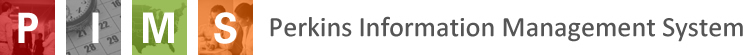 CAR REVIEWREVIEWER OPTIONSTop of FormBottom of FormReview Tips:Check the PR/Award Number for accuracy.REPORT REVIEWCover Page Note to Reviewer: Recipient Organization: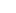 Period covered by this report:PR/Award Numbers:Remarks: (Any explanation deemed necessary or information required by Federal sponsoring agency in compliance with governing legislation)Lead individuals completing this report:Select the lead individuals completing the report. If additional individuals without accounts will be completing the report, return to the Submit Your Report page and click "Request Access" to submit a request for additional user accounts.Please select the individual responsible for the narrative performance information in this reportPlease select the individual responsible for the financial status reports in this report:Please select the individual responsible for the performance data in this report:Please select the lead individual who may be contacted to answer questions about this report:Public Burden Statement:According to the Paperwork Reduction Act of 1995, no persons are required to respond to a collection of information unless such collection displays a valid OMB control number.  The valid OMB control number for this information collection is 1830-0569.  Public reporting burden for this collection of information is estimated to average 174 hours per response, including time for reviewing instructions, searching existing data sources, gathering and maintaining the data needed, and completing and reviewing the collection of information.  The obligation to respond to this collection is required to obtain or retain benefit (Carl D. Perkins Career and Technical Education Act of 2006 (Perkins IV) (20 U.S. C. 2301 et seq. as amended by P.L. 109-270). If you have comments or concerns regarding the status of your individual submission of this APR, please contact (Office of Career, Technical and Adult Education; Director, Division of Academic and Technical Education; 550 12th Street, SW; Washington, D.C. 20202 directly. [Note: Please do not return the completed report to this address.]Organization Name:City:Address 1:State:Address 2:Zip Code:Start Date:End Date:Title I Basic Grant to States: